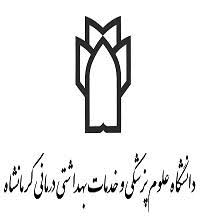                                       نام: ناهید پاشایی                                     عنوان پست سازمانی: کارشناس خدمات آموزشی                                     رئوس وظایف اصلی: پاسخگویی و ارائه راهنمایی مناسب.برگزاری امتحانات پایان ترم، فراغت از تحصیل.تهیه و تنظیم آمار دانشجویان در هر نیمسال به تفکیک رشته، مقطع و ...پایش مستمر تمامی فرایندهای کاری مربوطه و انجام اقدامات اصلاحی مورد نیاز.تکمیل فرم های ارزشیابی اساتید و پیگیری ثبت نمرات در سیستم سما توسط اساتید.انجام کلیه امور آموزشی دانشجویان: ثبت نام، انتخاب واحد، درخواست های دانشجویی، پاراف ریز نمرات امتحانی، مرخصی تحصیلی، گواهی اشتغال به تحصیل، گواهی جهت کار دانشجویی، ابلاغ اساتید مشاورو...آشنا نمودن دانشجویان جدیدالورود با قوانین و مقررات آموزشی یا همکاری اساتید مشاور.اعلام تعداد ترم مشروطی دانشجویان 